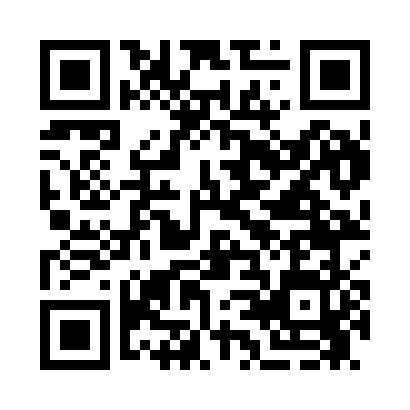 Prayer times for Craigs Meadow, Pennsylvania, USAWed 1 May 2024 - Fri 31 May 2024High Latitude Method: Angle Based RulePrayer Calculation Method: Islamic Society of North AmericaAsar Calculation Method: ShafiPrayer times provided by https://www.salahtimes.comDateDayFajrSunriseDhuhrAsrMaghribIsha1Wed4:325:5812:584:497:589:242Thu4:305:5712:574:507:599:253Fri4:295:5512:574:508:009:274Sat4:275:5412:574:508:019:285Sun4:255:5312:574:518:029:306Mon4:245:5212:574:518:039:317Tue4:225:5012:574:518:049:338Wed4:215:4912:574:518:059:349Thu4:195:4812:574:528:069:3510Fri4:185:4712:574:528:079:3711Sat4:165:4612:574:528:089:3812Sun4:155:4512:574:538:099:4013Mon4:145:4412:574:538:109:4114Tue4:125:4312:574:538:119:4215Wed4:115:4212:574:538:129:4416Thu4:095:4112:574:548:139:4517Fri4:085:4012:574:548:149:4718Sat4:075:3912:574:548:159:4819Sun4:065:3912:574:558:169:4920Mon4:045:3812:574:558:179:5121Tue4:035:3712:574:558:189:5222Wed4:025:3612:574:558:199:5323Thu4:015:3512:574:568:209:5424Fri4:005:3512:574:568:219:5625Sat3:595:3412:584:568:219:5726Sun3:585:3312:584:578:229:5827Mon3:575:3312:584:578:239:5928Tue3:565:3212:584:578:2410:0029Wed3:555:3212:584:578:2510:0230Thu3:545:3112:584:588:2510:0331Fri3:535:3112:584:588:2610:04